Allegato A -  - Domanda Esperti 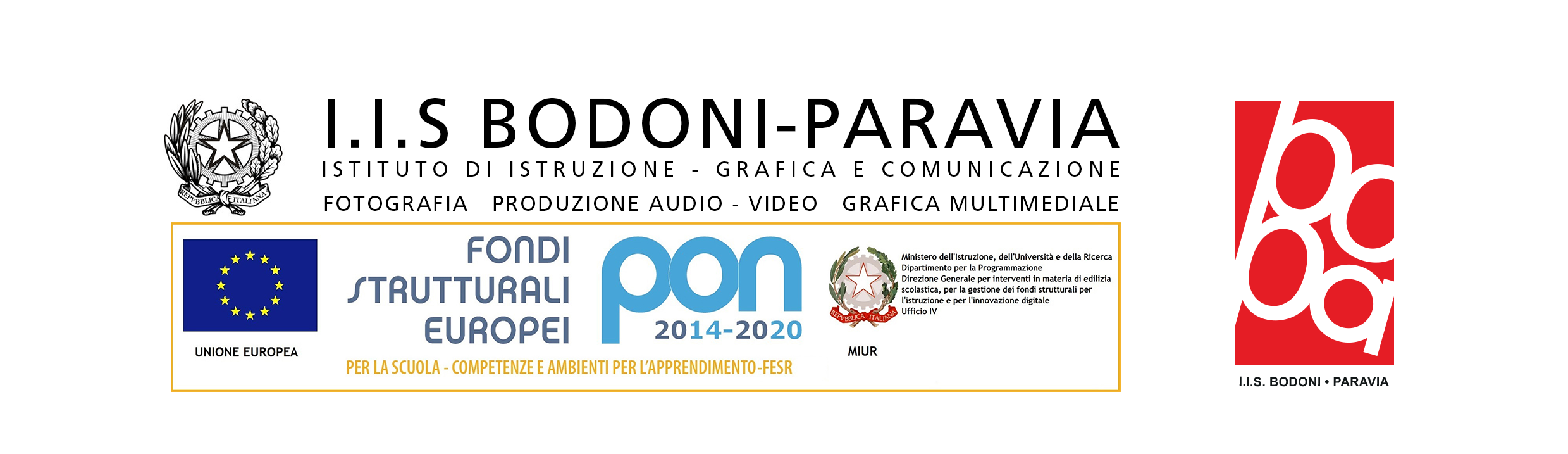 CUP B14C17000240007	Al Dirigente Scolastico	IIS Bodoni - Paravia RECLUTAMENTO DI ESPERTI “Dare voce alle idee” 10.2.2A-FSEPON-PI-2017-275Il/La sottoscritt__________________________________________________________________________________nato/a a_________________________________________________________(______________) il______________residente a _____________________________________________________________________(_______________)in via/piazza_________________________________________________N.____________Cap__________________Telefono_________________Cell.___________________________e-mail__________________________________Codice fiscale_________________________________________Titolo di studio______________________________CHIEDEdi essere ammesso/a a partecipare al bando PROT. 492 DEL 24/01/2019 in qualità di esperto per l’attività di docenza nel modulo _l_ sottoscritto/a dichiara di aver preso visione del bando e di accettarne il contenuto. Si riserva di consegnare overichiesto, se risulterà idoneo, pena decadenza, la documentazione dei titoli._l_ sottoscritto/a autorizza codesto Istituto al trattamento dei propri dati personali ai sensi della legge 31/12/1996 n.675 e del Regolamento UE 2016/679.Allega alla presente istanza: □ Curriculum vitae in formato europeo aggiornato    	□ Tabella dei titoli da valutare (all. A2)    □ Fotocopia di un documento di identità valido con firma in originale del candidato	In Fede	______________________________CUP B14C17000240007Allegato A2 - Scheda autodichiarazione titoli e punteggi 	Cognome e nome _______________________________Modulo:  ▢ 1 ▢ 4	Titolo ______________________________________________ ▢ P*	In Fede	______________________________⭕Modulo 1 - Italiano in azione.per una comunicazione efficace delle idee 30h  -Laboratorio di teatro⭕Modulo 4 - Do your own sitcom 30hESPERTO ESPERTO ESPERTO ESPERTO TITOLO DI STUDIOPunteggio MassimoAuto Dich.UfficiPer diploma di laurea (minimo quadriennale) con voto 110 e lodePunti 5,00Per diploma di laurea (minimo quadriennale) con voto 110 Punti 4,75Per diploma di laurea (minimo quadriennale) con voto da 105 a 110 Punti 4,50Per diploma di laurea (minimo quadriennale) con voto da 101 a 104Punti 4,00Per diploma di laurea (minimo quadriennale) con voto fino a 100Punti 3,50Laurea triennalePunti 3,00Diploma di scuola secondaria superiorePunti 2,00Dottorato di ricerca nelle discipline attinenti l’attività richiesta, oggetto del presente bando (si valuta un solo dottorato)Punti 1,00Master universitario di durata almeno annuale o diploma di specializzazione post-laurea di durata almeno annuale attinenti l’attività richiesta, oggetto del presente bando Per ogni Master o diploma punti  0,25 fino ad un max di punti 0,50ESPERIENZE PROFESSIONALI Punteggio MassimoAuto Dich.UfficiPer ogni anno di insegnamento scolastico presso Istituzioni Educative Statali di secondo grado nelle discipline attinenti l’attività richiesta, oggetto del presente bando1,00 PuntiPer ogni attività svolta nella Pubblica amministrazione in qualità di docente formatore su tematiche attinenti lo specifico intervento di formazione1,25 PuntiPer ogni attività di esperto in progetti finanziati dal Fondo Sociale Europeo,  nelle discipline attinenti l’attività richiesta, oggetto del presente bando1,50 PuntiTITOLI / FORMAZIONE Punteggio MassimoAuto Dich.UfficiPossesso di titoli specifici/corsi di formazione afferenti la tipologia dell’intervento Punti 1,50 per titoloCompetenze specifiche documentabili o esperienze sul campo Punti 2,00 per titoloPubblicazioni scientifiche della disciplina afferenti la tipologia dell’intervento Punti 0,50 per titolo* Titolo di priorità per il moduloTOTALE